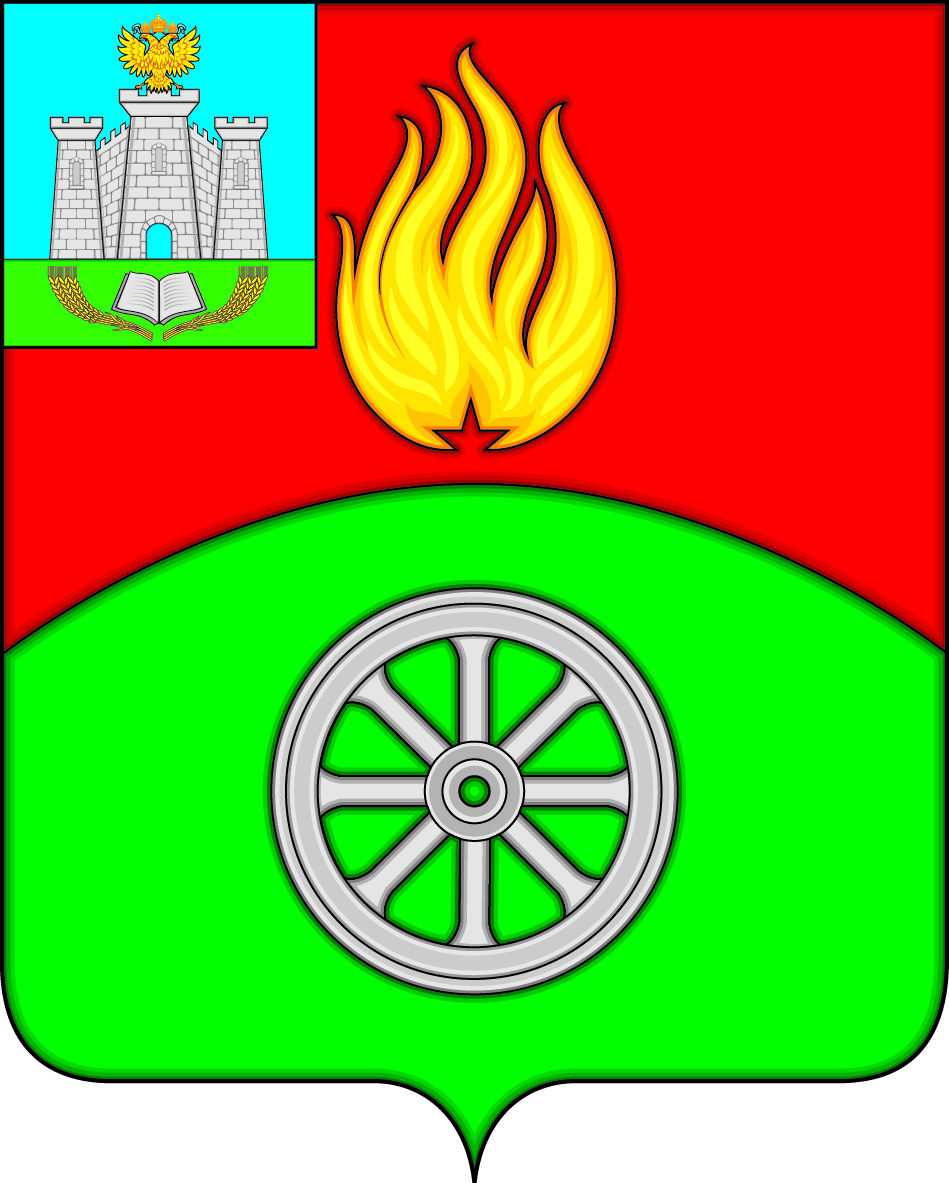  РОССИЙСКАЯ ФЕДЕРАЦИЯОРЛОВСКАЯ ОБЛАСТЬВЕРХОВСКИЙ РАЙОНАДМИНИСТРАЦИЯ ПОСЕЛКА ВЕРХОВЬЕПОСТАНОВЛЕНИЕ 11 ноября 2019 года                                                                                     № 211       п. ВерховьеО внесении изменений в приложение 1 постановления Администрации поселка Верховье Верховского района Орловской области от 4 октября 2019 года № 189 «Об условиях приватизации муниципального имущества»Руководствуясь постановлением Правительства Российской Федерации от 27 августа 2012 года № 860 «Об организации и проведении продажи государственного или муниципального имущества в электронной форме», в целях реализации функций продавца при продаже муниципального имущества на аукционе, в связи с отсутствием на рабочем месте по уважительным причинам члена аукционной комиссии Головиной Натальи Алексеевны, Администрация поселка Верховье Верховского района Орловской области                    п о с т а н о в л я е т:1. Внести в приложение 1 постановления Администрации поселка Верховье Верховского района Орловской области 4 октября 2019 года № 189 «Об условиях приватизации муниципального имущества» следующие изменения: 1) вывести из состава аукционной комиссии Головину Наталью Алексеевну;2) ввести в состав аукционной комиссии Трошину Галину Николаевну, главного специалиста Администрации поселка Верховье, назначив членом аукционной комиссии.2.  Настоящее постановление  вступает в силу со дня его подписания.3.  Контроль за исполнением настоящего постановления оставляю за собой.И.о. Главы поселка Верховье                                                              Е.Ю. Кузин